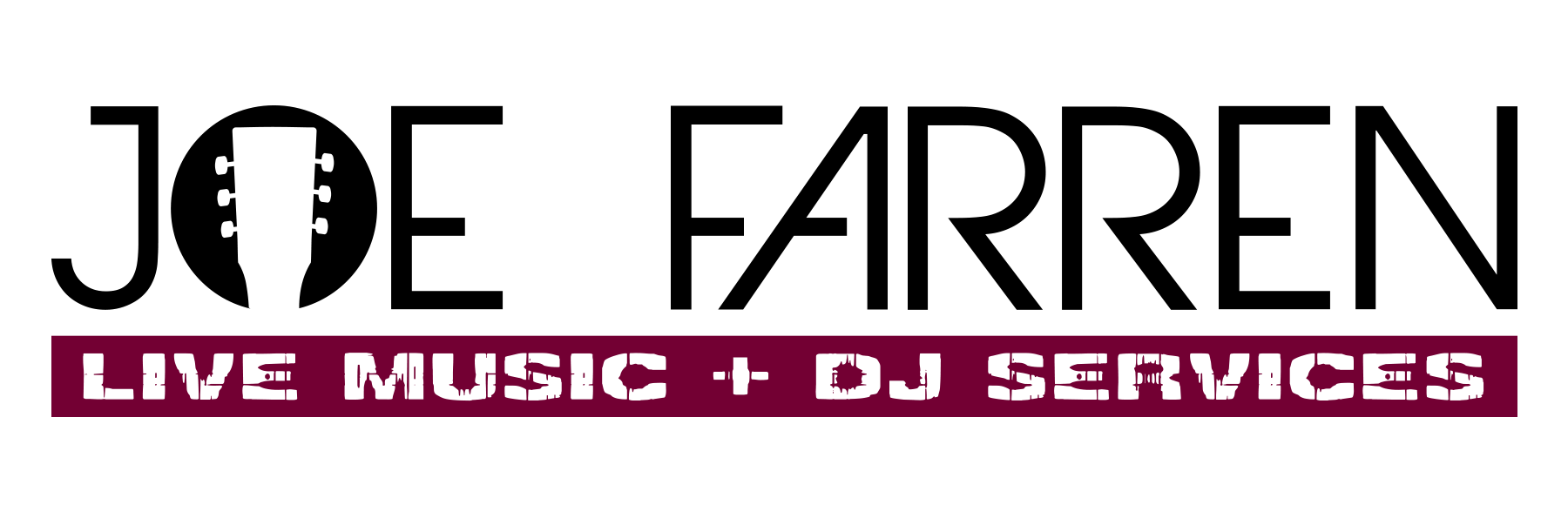 www.JoeFarren.comwww.instagram.com/joefarrenmusicwww.facebook.com/JoeFarrenWeddingEntertainment207-318-4547joe@joefarren.comWEDDING PLANNER(EVERYTHING YOU AND I NEED TO KNOW)PERFORMANCE INFORMATION	NAME OF FACILITIES: __________________________________________________________________________________________________	ADDRESS: _____________________________________________________________________________________________________________	CITY: __________________________________________________________ STATE: _________________________ ZIP: __________________	PHONE NUMBER: ______________________________ FACILITIES CONTACT PERSON: __________________________________________	DATE OF EVENT: ____________________ FACILITIES RESERVED FROM (DATE & TIME): _________________ TO: __________________	MUSIC SCHEDULED FROM ( TIME): _________________________         TO (TIME): ___________________________________________	NUMBER OF GUESTS EXPECTED: __________ 	CATERER: ____________________________________________________________ PHONE NUMBER: ________________________________	PHOTOGRAHER: ______________________________________________________ PHONE NUMBER: ________________________________	VIDEOGRAPHER: _____________________________________________________ PHONE NUMBER: _________________________________	ATTIRE (HOW DO YOU WANT ME DRESSED?): __________________________________________________________________________WEDDING PLANNERContact information for Wedding Couple:Name: ________________________________Phone: ________________________________
Name: ________________________________Phone: ________________________________CEREMONYCEREMONY TIME: __________AM/PMCEREMONY LOCATION: ______________________________________________________________________________OFFICIATE: ____________________________________________IS ELECTRICAL POWER AVAILABLE ON SITE? (Yes: No:) REQUEST FOR BATTERY POWERED EQUIPMENT (Yes: No:)  CEREMONY (continued)PRELUDE MUSICPerformed Live: (Yes: No:)  or MP3’s (Yes: No:)  Prior to the Ceremony when people arrive and are being seated, what type of music do you want played (approx 15-20 minutes)? classical  soft jazz  soft pop/love songs OTHER ________________________________________________________________________________________________________Please choose music for each of the following sections.  Check the appropriate box and fill in any songs that you would like played during the Ceremony.  Remember, this is YOUR ceremony so make it uniquely yours!PROCESSIONAL 1 – BRIDAL PARTY Check here if you would like the traditional “Pachelbel Canon in D” for Family, Bridal Party, Flower Girl & Ring Bearer, etc.        to walk down the aisle to. No Thanks, I would like this alternative song played: ________________________ by: _________________________Processional Performed Live (Yes: No:)  If so, Instrumental (Yes: No:)  or with Vocals (Yes: No:)  Prefer mp3 (Yes: No:)  PROCESSIONAL 2 – WEDDING COUPLEWill one or both of you be walking down the Aisle? ________________________________________________ I would like this song played for walking down the aisle: _________________ by: ___________________Processional Performed Live (Yes: No:)  If so, Instrumental (Yes: No:)  or with Vocals (Yes: No:)  Prefer mp3 (Yes: No:)  RECESSIONAL – BRIDAL PARTY/WEDDING COUPLE  EXIT Check here if you would like the traditional “Wedding March” from A Midsummer Night’s Dream” played for the exit. No Thanks, I would like this alternative song played for the exit: _____________________ by: ____________________Processional Performed Live (Yes: No:)  If so, Instrumental (Yes: No:)  or with Vocals (Yes: No:)  Prefer mp3 (Yes: No:)  MICROPHONE NEEDS1. Will the Officiate/Minister need a microphone?  (Yes: No:)  2. Is anyone singing or performing during the Ceremony?  (Yes: No:)  / by: ___________________________ADDITIONAL NOTES________________________________________________________________________________________________________________________________________________________________________________________________COCKTAIL HOURCOCKTAIL HOUR TIME: _____:_____AM/PM    COCKTAIL HOUR LOCATION: __________________Live  Music: (Yes: No:)What type of live music do you want played?Check all that applyContemporaryJazz StandardsCountryFolkSinger/SongwriterInstrumentalsOTHER_________________________MP3’s: (Yes: No:)  What type of recorded music do you want played?Check all that applyJazz Standards (Frank Sinatra, Tony Bennett, etc.)Reggae (Bob Marley, etc.)CountryFolkSinger/SongwriterMotownBig BandR&BInstrumental JazzClassicalOTHER____________________________DINNER HOURLive  Music: (Yes: No:)What type of live music do you want played?Check all that applyJazz StandardsContemporaryCountryFolkSinger/SongwriterInstrumentalsOTHER___________________________________MP3’s: (Yes: No:)  What type of recorded music do you want played?Check all that applyStandard Classics (Frank Sinatra, Tony Bennett, etc.)Reggae (Bob Marley, etc.)CountryFolkSinger/SongwriterMotownBig BandR&BJazzClassicalOTHER__________________________________RECEPTIONDo you want to be introduced at the reception? (Yes: No:)How do you want to be introduced? _________________________________________________________Do you want parents/family introduced at the reception? (Yes: No:)If so, please list names of parents/family being introduced:                     _________________’s side			    _________________’s side_____________________________________________	__________________________________________________________________________________________	__________________________________________________________________________________________	__________________________________________________________________________________________	__________________________________________________________________________________________	_____________________________________________Are you having a wedding party? (Yes: No:)Do you want them introduced at the reception? (Yes: No:)If so, Names of attendants being introduced:                     _________________’s side			    _________________’s side_____________________________________________ with: _______________________________________________________________________________________ with: _______________________________________________________________________________________ with: _______________________________________________________________________________________ with: _______________________________________________________________________________________ with: _______________________________________________________________________________________ with: __________________________________________RECEPTION (continued)Song SelectionsWould you like me to provide music for any of the following traditional wedding elements? If so, please check the box and write the appropriate song/artist on the line below.Wedding Party’s Introductions/Entrance to Reception (Yes: No:)________________________ by: _________________________Couple’s Introductions/Entrance to Reception (Yes: No:)________________________ by: _________________________First Dance (Yes: No:)________________________ by: _________________________Wedding Party Dance (Yes: No:)________________________ by: _________________________Dance with Parent(s) (Yes: No:) Who?___________________________________________________ by: _________________________Dance with Parent(s) (Yes: No:) Who?___________________________________________________ by: _________________________Dance with Anyone Else Special (Yes: No:) Who?___________________________________________________ by: _________________________Cake Cutting (Yes: No:)	________________________ by: _________________________Last Dance (Yes: No:)	________________________ by: _________________________Other (eg: anniversary dance, garter toss, bouquet toss, etc): (Yes: No:)________________________ by: _________________________________________________ by: _________________________________________________ by: _________________________RECEPTION (continued)Toast to Wedding Couple?  YES NO                              Toast to Be Made:                                 Before Meal                                 During Meal                                 After Meal	Toast To Be Made By: ___________________________Toast To Be Made By: ___________________________Toast To Be Made By: ___________________________Blessing Before DinnerYES NO           By: ________________________DANCINGRECORDED MUSIC BY TYPE: (Please indicate the type of music you would like from the list below – REMEMBER TO THINK OF THE MANY DIFFERENT AGE GROUPS OF YOUR GUESTS AS WELL AS THE MANY DIFFERENT TASTES IN MUSIC!)Top 40	Club/Dance	Classic Rock	Standard Classics	50’s Oldies	60’s Hits	70’s Hits	Disco	Traditional	New CountryMotownR&B DanceOld School R&B/FUNKLatinHip-HopReggaeBig Band SwingBallroom (Fox Trot, Waltz)Group DancePlease list any songs you DO NOT WANT played at your reception:____________________________________________________________________________________________________________________________________________________________________________________________________________________________________________________________________________________________________________________________________________________________________________________________________________________________________________________________________________Please list any additional songs that you would like to have played at your reception: (please spell correctly the song title/artist)_________________________________________________________________________________________________________________________________________________________________________________________________________________________________________________________________________________________________________________________________________________________________________________________________________________________________________________________________________